Практическая работа 2.3Задание:Выполнить запись доказательства теоремы о медиане, проведенной к основанию равнобедренного треугольника.Рекомендации: Пример. Рассмотрим доказательство теоремы: «Диагонали прямоугольника равны».Краткая запись теоремы:Дано: ABCD – прямоугольник, BD и АС – его диагонали.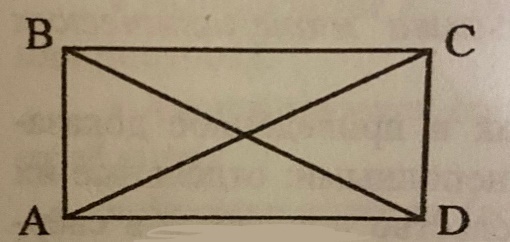 Доказать: BD = AC.Доказательство:1) ∠А = ∠D, так как в прямоугольнике все углы равны.2) АВ = СD, так как в прямоугольнике противоположные стороны равны.3)⇒ (∆ АВС = ∆ СDА) (по первому признаку равенства треугольников).4)ВD = АС, так ка ВD и АС лежат в равных треугольниках против равных углов (по следствию из определения равных треугольников). Что и требовалось доказать.Представим доказательство в развернутом виде, указав частные, общие посылки и вывод в каждом рассуждении.Требование: четкость и ясность изложения. Объем не более 6500 знаков.№Общие посылкиЧастные посылкиЗаключение1В прямоугольнике все углы прямые (следствие из определения)∠А и ∠D – углы прямоугольника∠А = ∠D2В прямоугольнике противоположные стороны равны(теорема)АВ и СD – стороны прямоугольникаАВ = СD3Если две стороны и угол между ними одного треугольника соответственно равны двум сторонам и углу между ними другого треугольника, то такие треугольники равны(теорема)АD – общая сторона;АВ = СD;∠А = ∠D∆АВС= =∆СDА4Против равных углов в равных треугольниках лежат равные стороны (следствие из определения равных треугольников)ВD и АС лежат в равных треугольника против равных угловВD = АС